Materiały do pracy zdalnej dla dzieci15.06.2020 r.- 19.06.2020r.TEMAT KOMPLEKSOWY:  CZYM PODRÓŻUJEMYDzień 3- 17.06.2020 r.  Temat dnia: Bezpieczna podróż„Bezpieczna podróż, bezpieczne wakacje” – swobodne wypowiedzi dzieci na podstawie ilustracji    i własnych doświadczeń.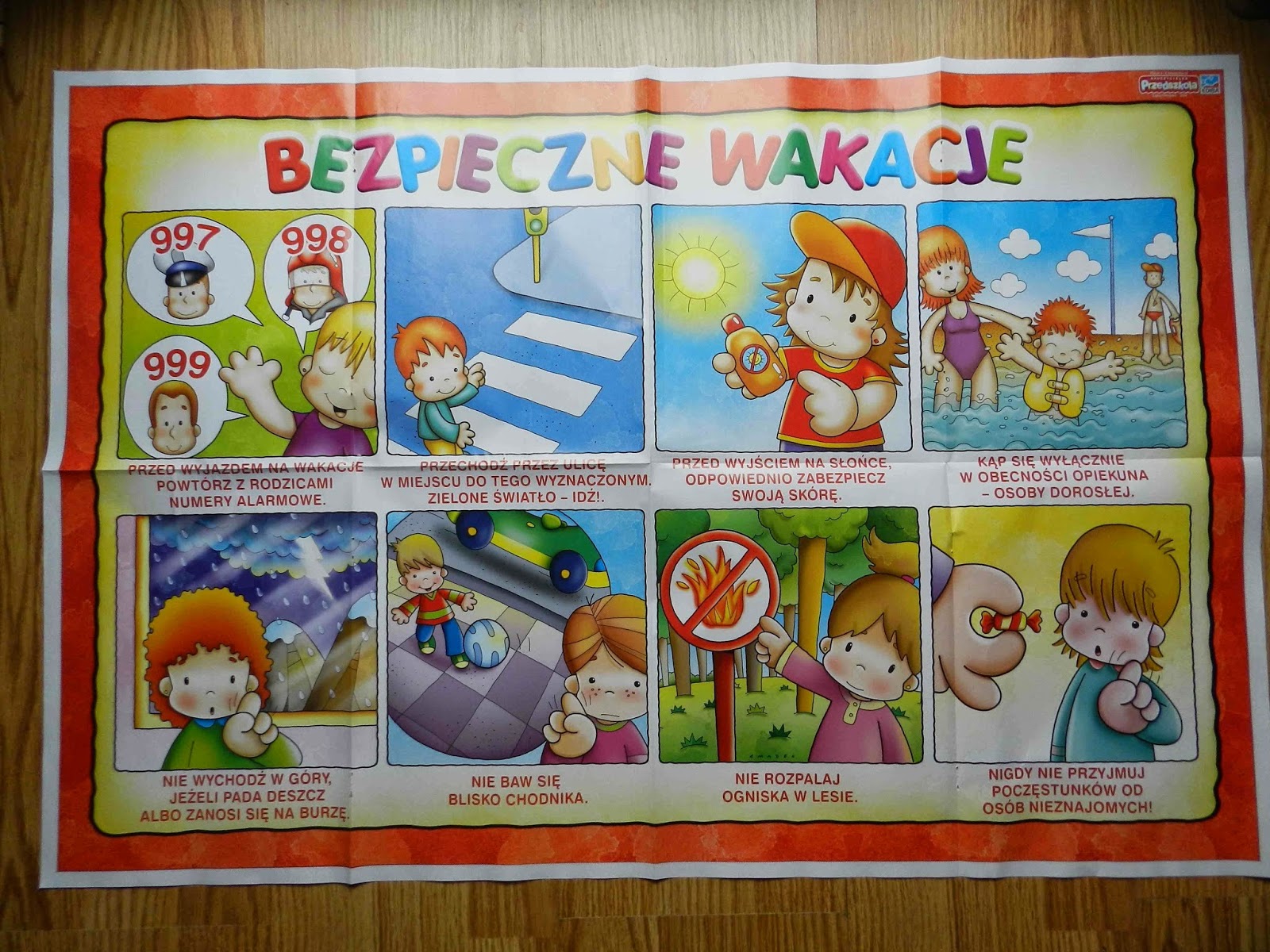 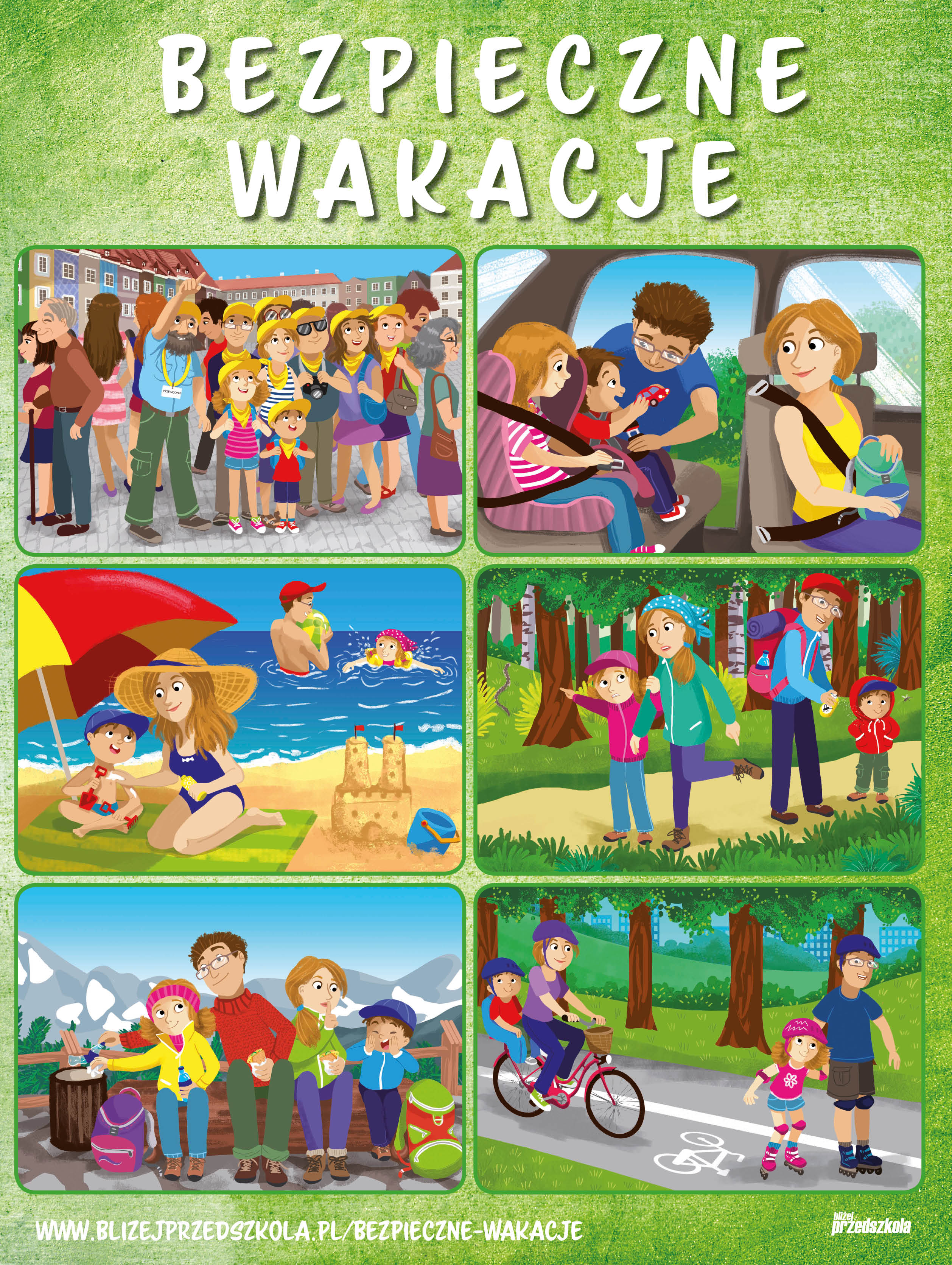 Zabawa poranna „Stop”. Dziecko maszeruje po sali w różnych kierunkach. Na hasło: stop, dziecko zatrzymuje się w dowolnej pozycji.„Dźwięki” – rozmowa z dziećmi:Skąd się biorą dźwięki? Jakich dźwięków nie lubicie w swoim domu? Jakie czynności robicie głośno, a jakie cicho?Zabawa ruchowa „Głośno, cicho” . Dziecko poruszają się po sali zgodnie z poleceniem:cicho – idą na paluszkach,głośno – idą tupiąc.Zagadki słuchowe „Co to za dźwięk?” . Dzieci słuchają nagrania i mówią co to za dźwięk, wskazują pojazd, który jest z nim związany.Szum morza,Jazda samochodem,Pisk opon,Sygnał jadącej karetki,Sygnał dochodzący ze statku,Jadący pociąg.https://www.youtube.com/watch?v=Dm7zsBkq2K4https://www.youtube.com/watch?v=mya5euNtbcwhttps://www.youtube.com/watch?v=BCUskiXfHEshttps://www.youtube.com/watch?v=if3rf9F8pCQhttps://www.youtube.com/watch?v=cX7BwlKyGD4https://www.youtube.com/watch?v=mjaPYhWeBe4„Zgadnij” – naśladowanie dźwięków pojazdów.„Jedzie pociąg” – zabawa muzyczno – ruchowa.Zabawa ruchowa z elementem skoku „Skaczemy po kamieniach”. Na dywanie rozłożone są gazety, symbolizujące kamienie, reszta podłogi to woda. Zadaniem dziecka jest poruszać się tak, aby nie wpaść do wody (dziecko skacze z gazety na gazetę).„Czym podróżujemy?” – rozwiązywanie zagadek słownych Joanny Myślińskiej i Iwony Mojsak.Wciąż nim podróżuje:cztery koła ma– prosta to zagadka.Kto odpowiedź zna?  (samochód)Pędzi tak szybko,że aż chwytam się za głowę- czy zgadniecie jakie to auto?…  (wyścigowe)Mama, siostra, nawet tata,na wakacje wciąż nim lata.   (samolot)Wagon za wagonemwciąż jedzie po szynach.Kto z was mi powie,jaka to maszyna?  (pociąg)Trzykołowy jest mały,dwukołowy duży– gdy jest ładna pogoda,to do jazdy służy.  (rower)